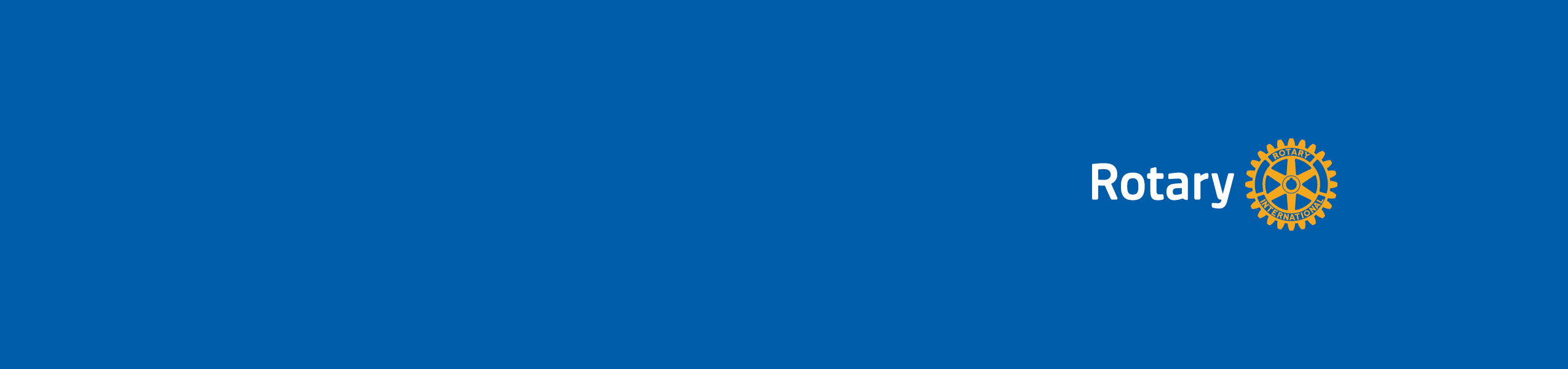 Relevance: Research shows that clubs with a new member orientation have higher member retention rates.Learning objectivesAt the end of this session, participants should be able to:Identify aspects of new member orientations to add to their club’s programDevelop an effective orientation for new membersBefore the sessionAsk 3-5 past club or district membership chairs and a newer member (1-2 years) to join your panel and discuss their new member orientations; assign your panel a specified amount of time and a presentation topic from the list, below the Resources section.Decide how you want your panel to run:Each panelist could give a short presentation followed by questions from attendees.A moderator can ask questions of each panelist and seek questions from attendees.A moderator could ask attendees, at the end of the session, to discuss a question in pairs or think of ways to use an idea they learned.Communicate regularly with panelists before the session, making sure the presentations are the right length and not redundant. Emphasize to panelists that the session is interactive, and that they can ask questions of one another, take questions from the audience, or ask attendees to do something.List 3-5 questions to ask each panelist for a range of viewpoints on a topic.Plan ways to shift from one speaker to the next, allowing interaction during the transition.Make sure you have the materials you need.Review the resources listed below.ResourcesIntroducing New Members to Rotary: An Orientation GuideNew Member Welcome KitCustomizable club brochurePresentation topicsGive your panelists one or more of these topics:What to cover with prospective members, compared with new membersDesigning your new member orientation programMentoring new membersWays to involve new members in your clubMaking Rotary fun for new membersNew member orientation success storiesDuring the sessionWelcome attendees and introduce yourself and the panelists. Review the learning objectives and encourage attendees to ask panelists questions during the session. Highlight these key messages: A successful Rotary orientation begins before the prospect joins and continues through the various stages of membership.Give prospective members an idea of what to expect from your club, such as the culture, history, projects and activities, and what your club is known best for.Finding ways to involve members at all stages of their membership helps them maximize their Rotary experience and continue to find value in it.Assigning a mentor to new members can help newcomers become part of the club more easily; it also can benefit experienced members by keeping them active and involved. Evaluate your program regularly by asking members for opinions. At the end of the session, review the learning objectives to make sure they’ve been achieved.Panel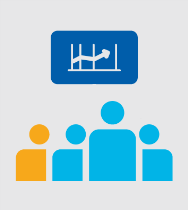 Best for sharing expert opinionsCan be consecutive presentations and interactive, with questions from participantsModerated conversations can still be interactive 